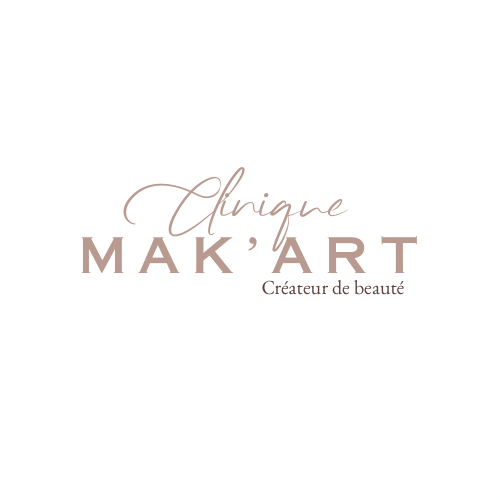 Nom , prénom : .............................................................Adresse : ….....................................................................................................................................................................................................................................................................................Tél Portable :…………………………………….Date de la prestation  : …………………………………………….HydraFacial est la seule procédure d’hydradermabrasion combinant nettoyage profond de la peau  du visage et du cou, exfoliation, hydratation et protection antioxydante. Le résultat : un teint plus   éclatant, une peau visiblement plus belle presque immédiatement après le traitement, sans   convalescence contrairement au peeling. Il s’agit d’un traitement unifiant, hydratant, non-invasif et  généralement non-irritant. Comme pour toute procédure, les résultats d’HydraFacial varient d’une   personne à l’autre.  Veuillez prendre connaissance des points suivants :  • Votre peau pourrait présenter des signes d’irritation ou de tiraillement et des rougeurs temporaires. Ces réaction sont parfaitement normales et disparaissent habituellement d’elles-même en 72 h maximum. • Vous pourriez ressentir une légère sensation de brûlure ou de pincement sur la zone traitée durant les quelques heures suivant le traitement, au maximum. • Le ressenti varie d’un patient à l’autre, certains de ces symptômes peuvent apparaître non pas immédiatement après le traitement, mais un peu plus tard. • Immédiatement après le traitement, la peau est visiblement plus douce, repulpée et hydratée pour une à quatre semaines. Prolongez les effets à l’aide d’une routine quotidienne adaptée. • La peau doit être protégée du soleil après le traitement. Évitez les expositions excessives au soleil et utilisez un écran solaire SPF 30 minimum. Présentez-vous des signes de, ou souffrez-vous de : (cochez les cases)  Acné ou infection cutanée Plaie ouverte ou bouton de fièvre Brûlure ou coup de soleil Eczéma, dermatose, ou irritation de même type Maladie auto-immune type lupus Contamination virale type HIV ou Hépatite 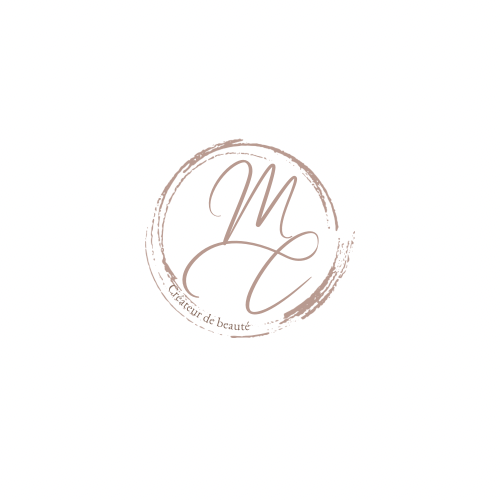 Traitement anticoagulant Mélanome ou suspicion de lésion maligne Grossesse ou lactation Affection neurologique type épilepsie ( LED ) Infection du système urinaire ( Drainage Lymphatique ) Maladie de Crohn (Drainage lymphatique ) Hyperthyroïdie (Drainage lymphatique) Thrombose veineuse ou phlébite (Drainage lymphatique) Lymphœdème (Drainage lymphatique) ** Cette liste ne constitue pas de contre-indication au traitement.Avez-vous récemment : Utilisé de l’Accutane, un traitement topique ou antibiotique Reçu des injections de fillers, botox ou un traitement laser Je reconnais avoir compris :  • Que l’usage d’exfoliant agressif, de cire, et de produits contenant des acides glycoliques ou rétinols n’est pas recommandé sur les zones traitées pendant au minimum deux semaines après le traitement. • Que des photos pourront être prises avant, pendant et après le traitement HydraFacial. Elles ne seront utilisées qu’avec une autorisation écrite, à des fins éducatives ou promotionnelles. • Les informations qui m’ont été présentées et donne, en toute connaissance de cause, mon accord afin de recevoir le traitement HydraFacial. • Ce formulaire de consentement éclairé est valable pour chaque futur traitement HydraFacial. Je m’engage à informer Clinique Mak’Art de tout changement dans ma situation médicale. Fait le Asignature